УПРАВЛЕНИЕ КУЛЬТУРЫ И ТУРИЗМА АДМИНИСТРАЦИИ СЕВЕРОДВИНСКАМуниципальное бюджетное учреждение дополнительного образования
        «Детская музыкальная школа №3» г. Северодвинска
ДОПОЛНИТЕЛЬНАЯ ОБЩЕРАЗВИВАЮЩАЯ ПРОГРАММА «МУЗЫКАЛЬНЫЙ ТЕРЕМОК»(Самоокупаемое отделение)
   Срок обучения: 2 годаСеверодвинск - 2023РАЗРАБОТЧИК:  Попова Любовь Александровна, преподаватель первой квалификационной категории 
МБУ ДО «ДМШ №3» г. СеверодвинскаПояснительная запискаПрограмма носит развивающий характер, ориентирована на развитие музыкальных способностей каждого ребенка и его музыкальной культуры в процессе практического освоения им различных видов музыкальной деятельности. Программа предназначена для занятий с детьми с 4-х летнего возраста и представлена в виде 2-х ступеней обучения музыкального развития учащихся:
I ступень - дети 4-х лет
II ступень - дети 5 летСодержание программы нацелено на создание психологического комфорта и эмоционального благополучия для каждого ребенка. Дает возможность развить в каждом ребенке заинтересованность, восприимчивость, творческую активность, умение дисциплинированно участвовать в музицировании, обрести веру в себя и смелость в музыкальных выступлениях.Основной целью программы является раннее приобщение детей к музыкальному искусству и творческому процессу музицирования, воспитание живого интереса, творческой активности и способности к восприятию музыки, сопровождающееся положительными эмоциями и устойчивым интересом.Задачами программы являются:1. Развитие коммуникативных способностей детей (общение, социальная адаптация).
2. Приобщение детей к наследию мировой музыкальной культуры прошлого и современности.
3. Знакомство с многообразием жанров в доступной и интересной форме.
4. Воспитание вокально-интонационных навыков.
5. Гармоничное развитие музыкального слуха, памяти, мышления, чувства метроритма.
6. Приобретение элементарных сведений музыкальной грамоты.
7. Овладение первоначальными навыками игры на шумовых инструментах.Структура программы представляет собой цикл из 2-х предметов: «Музыкальная азбука», «Музыкальная метроритмика».
Занятия по каждому предмету проводятся по 30 минут 1 раз в неделю.
На каждой возрастной ступени реализуется весь цикл программы.Особенностью программы является общий замысел, объединяющий оба предмета цикла и способствующий более полному и целенаправленному усвоению учебного материала.В соответствии с данными направлениями строится основной раздел программы «Содержание учебного предмета».Содержание программы:	Технология музыкального обучения и воспитания базируется на игровых методах 
и сочетании музыкальной деятельности с другими направлениями воспитательной работы с детьми, что обеспечивает общее, социальное и эстетическое развитие ребенка в процессе занятий.Направлениями работы по программе являются:1. «Игры на общение» (коммуникативные, хороводные)2. Пальчиковая гимнастика3. Игры с подражательными движениями4. Артикуляционная гимнастика5. Хороводные игры и танцы6. Развитие речи (в процессе пения и логоритмических игр)7. Развитие музыкально-слуховых представлений и метроритмической организации8. Слушание музыки9. Игра на шумовых  инструментах.10. Знакомство с «теорией музыки»: музыкальной грамотой, нотами и клавиатуройМетоды обучения: Для достижения поставленной цели и реализации задач предмета используются следующие методы обучения:- словесный (объяснение, беседа, рассказ);- наглядный (показ, наблюдение, демонстрация приемов работы);- практический (освоение приемов игры на ложках);- эмоциональный (подбор ассоциаций, образов, художественные впечатления).Формой проверки полученных знаний являются открытые уроки для родителей и преподавателей в конце каждого полугодия.Учебно – тематический план занятий 
(1 год обучения)Занятие «Музыкальная азбука»Занятие «Музыкальная метроритмика»Занятие 1                                        Занятие 2          3анятие 3Занятие 4           Занятие 5                                             Задание 6Занятие 7             Занятие 8          Занятие 9                                            Занятие 10Занятие 11Занятие 12 Занятие 13 Занятие 14Занятие 15Занятие 16
Занятие 17                                    
             Занятие 18
Занятие 19Занятие 20 Занятие 21                                       Занятие 22Занятие 23Занятие 24Занятие 25	Занятие 26Занятие 27Занятие 28Занятие 29	 Занятие 30Занятие 31Занятия 32 - 36Учебно – тематический план занятий 
(2 год обучения)Занятие «Музыкальная азбука»Занятие «Музыкальная метроритмика»          Занятие 1                                                     Занятие 2           Занятие 3          Занятие 4           Занятие 5	            Занятие 6          Занятие 7           Занятие 8           Занятие 9            Занятие 10          Занятие 11          Занятие 12          Занятие 13           Занятие 14         Занятие 15          Занятие 16          Занятие 17 	         Занятие 18         Занятие 19          Занятие 20            Занятие 21	           Занятие 22	
          Занятие 23          Занятие 24          
          Занятие 25		          Занятие 26         
          Занятие 27
          Занятие 28
          Занятие 29
         Занятие 30
         Занятие 31 
          Занятия 32 - 36Методическая и нотная литература1. Буренина А. И.  «Ритмическая мозаика» (программа по ритмической пластике для детей), 
С-П. 20002. Ветлугина Н. «Музыкальный букварь», музыка Е.Тиличевой, сл. М.Долинова, илл.Л.Гладневой, Б.Десницкого, Е.Коротковой, П.Логинова, Е.Сафонова, Б.Фридкина, "Музгиз", 1963   3. Железновы  С.С. и Е.С. методика раннего развития "Музыка с мамой», Internet4. Картушина М.Ю. "Конспекты логоритмических занятий с детьми 4 - 5 лет" Издательство: Сфера Год: 20085. Картушина М.Ю. Название: Конспекты логоритмических занятий с детьми 5— 6 лет Издательство: Сфера Год: 20086. Радынова, О.П., Катанене А.И., Палавандишвили М.П. – «Музыкальное воспитание дошкольников»; М.: Просвещение, 19947. Тарасова К. В.,  Нестеренко Т.В.,  Рубан  Т. Г. « Гармония, программа развития музыкальности у детей старшего дошкольного возраста», центр Гармония, М., 2000 г.8. Тарасова К. В.,  Нестеренко Т.В.,  Рубан  Т. Г.  «Хрестоматия к программе «Гармония» для детей 6-го года жизни», 1-ая часть, М., 2002 г 9. Тарасова К. В.,  Нестеренко Т.В.,  Рубан  Т. Г. «Хрестоматия к программе «Гармония» для детей 6-го года жизни», 2-ая часть, М., 2002   10. Тютюнникова Т.Э. «Потешные уроки. Конспекты интегрированных занятий», — СПб.: Музыкальная палитра, 201111. Тютюнникова Т. «Доноткино. Потешное сольфеджио». В 2-хчастях. — М.: Педобщество, 2005РАССМОТРЕНАна заседании методического совета
МБУ ДО «ДМШ №3»
31.08.2023, протокол №1УТВЕРЖДАЮ
Директор МБУ ДО «ДМШ №3»
   Данилюк Л.С. _______________ПРИНЯТА
на заседании педагогического совета
МБУ ДО «ДМШ №3»
31.08.2023, протокол №1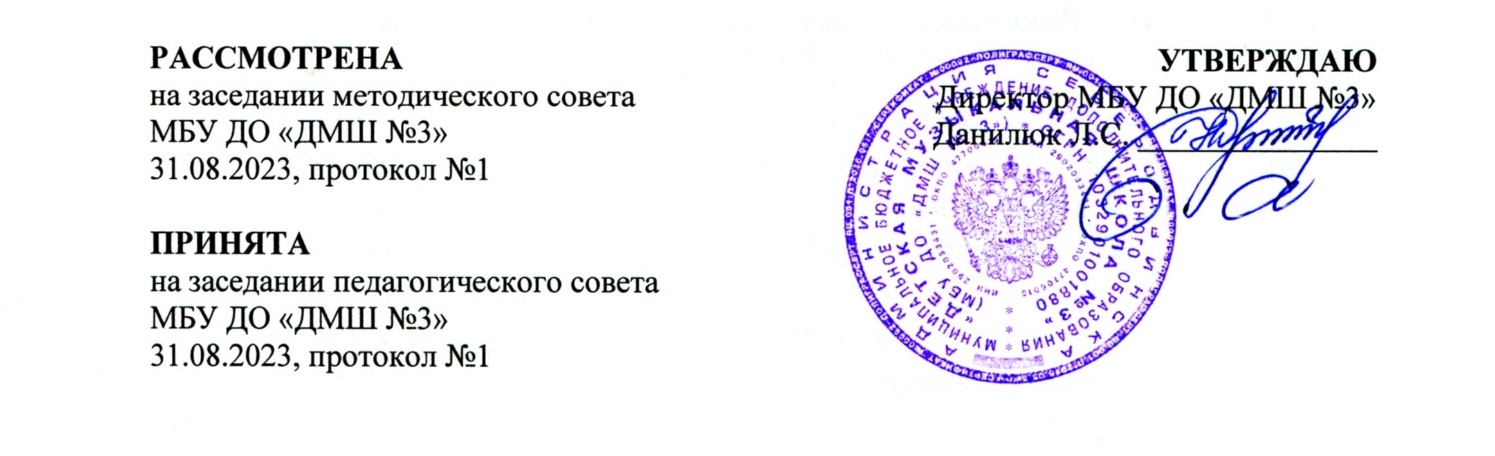 (1)    Музыкальное приветствие!          Что такое музыка? Где можно ее услышать?         Приглашение в музыкальный теремок«Вот как мы умеем» Е.Теличева«Устали наши ножки» Т.Ломова          Здравствуй, музыка! Слушаем музыку  и определяем образы героев из сказки «Теремок»                                       Пальчиковая игра «Пирожки», «Кошечка»         Песня «Кукушка нам поет», р.н.п. «Теремок», «Далеко-далеко»         Игра-хоровод «Раздувайся, пузырь»         Игра «Отдыхаем»  (2)   Музыкальное приветствие!          Слово на ладошке   «Как тебя зовут», «Теремок»          Музыкальная игра «Мы по лесу идем»          Игра «Зайка серенький сидит»          Песня «Кукушка нам поет», «Далеко- далеко»          Артикуляционная гимнастика          Пальчиковая игра  «Вышли пальчики гулять», «Пирожки»          Наш оркестр! р.н.п. «Теремок»(1)    Музыкальное приветствие!         Здравствуй, музыка!  (Слушаем музыку и определяем характер и образы)         Т.Потапенко « Загадка» (песня белочки, песня зайчика, песня мишки)         Пальчиковые игры « Кошечки», «Вышли пальчики гулять», «Пирожки»         Песенка – загадка «Далеко», «Кукушка», «Два веселых гуся»         Музыкальные игры «Мы по лесу идем», «Раздувайся, пузырь»         Артикуляционная гимнастика         Игра «Отдыхаем» (2)    Музыкальное приветствие!         Слово на ладошке: «Мы идем»          Мы танцуем! Шаг: спокойный, четкий (марш) и мягкий          Песненка-загадка «Далеко», «Кукушка»                «Песня Михайло Потапыча» О. Пугачева          Артикуляционная  и пальчиковая гимнастика          Пальчиковая игра «я рисую», «Вышли пальчики гулять»          Наш оркестр! У.н.п. «Два веселых гуся» (1)    Музыкальное приветствие!          Здравствуй, музыка! (слушаем  музыку, определяем регистры и  образы) Движения: шаги, прыжки (зайчик), бег на носочках (птички, бабочки)         Артикуляционная гимнастика         Песенка-загадка «Далеко», «Кукушка», «Два веселых гуся»         Пальчиковые игры «Я рисую», «Дождик», «Вышли пальчики гулять»         «Песня Михайло Потапыча» О. Пугачева         Музыкальная игра «Раздувайся, пузырь», «Карусели»         Игра «Отдыхаем» (2)    Музыкальное приветствие!         Артикуляционная гимнастика         «Песня Настасьи Петровны», «Песня Михайло Потапыча»  О. Пугачева         Пальчиковая игра «Веер», «Кошечка», «Вышли пальчики гулять»         Песенка-загадка «Далеко», «Кукушка», «Два веселых гуся»          Слово на ладошке! Загадка про ежика         Музыкальная игра «Солнышко и дождик»         Наш оркестр! Р.н.п. «Во саду ли, в огороде» (1)   Музыкальное приветствие!         Здравствуй, музыка! (Громко – тихо: слушаем и определяем с движениями, характер)          Артикуляционная гимнастика        «Песня Михайло Потапыча» и «Песня Настасьи Петровны» О. Пугачева          Песня с движениями «Гномики»          Музыкальная игра «Мы по лесу идем», «Карусели»          Пальчиковая игра «Маленькая Маша»          Музыкальная игра «Солнышко и дождик» (2)    Музыкальное приветствие!          Артикуляционная гимнастика        «Песня Михайло Потапыча» и «Настасьи Петровны»          Пальчиковые игры «Веер», «Вот как пальчики шагают», «Маленькая Маша»          Песня  с движениями «Гномики»          Слово на ладошке «Барабанит ежик»          Ритмическая игра «Эхо»          Музыкальная игра «Раздувайся, пузырь»          Наш оркестр!    р.н.п. «Во саду ли, в огороде»  (1)   Музыкальное приветствие!          Здравствуй, музыка! (динамика, характер: слушаем и определяем с движениями)          Артикуляционная гимнастика          «Песня Михайло Потапыча» и «Песня Настасьи Петровны» О. Пугачева          Песня с движениями «Гномики»          Игра на внимание «Кто спрятался»          Музыкальная игра «Мы по лесу идем», «Раздувайся пузырь»          Пальчиковая игра «Маленькая Маша»          Мы рисуем музыку! П.И. Чайковский «Времена года»   (2)    Музыкальное приветствие!           Артикуляционная гимнастика           Песня «Новый год», «Песня Михайло Потапыча» и «Настасьи Петровны»           Пальчиковая игра «Веер», «Я рисую», «Маленькая Маша»           Песня с движениями «Гномики»           Ритмическая игра «Эхо»           Слово на ладошке « Барабанит ежик», загадка про поросенка           Музыкальная игра «Раздувайся, пузырь»           Наш оркестр!    р.н.п. «Барыня»        (1)   Музыкальное приветствие!         Здравствуй, музыка Муз. загадки (Определяем характер и динамику)         Артикуляционная гимнастика         Песня «Новый год», «Песня Михайло Потапыча» и « Песня Настасьи Петровны»          Музыкальная игра «Солнышко и дождик»          Песня с движениями «Гномики»          Пальчиковая игра «Маленькая Маша»          К нам гости пришли! Фортепиано          Игра «Отдыхаем»  (2)   Музыкальное приветствие!          Артикуляционная гимнастика          Песня с движениями «Мы погреемся немножко»         Песня «Новый год», «Песня Михайло Потапыча» и «Настасьи Петровны»         Музыкальная игра «Мы по лесу идем»         Мы танцуем: «А ну, снежок»         Слово на ладошке «Жук, жук»          Пальчиковая игра «Пять маленьких братьев»         Наш оркестр! Р.н.п. «Барыня»   (1)   Музыкальное приветствие!         Здравствуй музыка! (слушаем и определяем темп: быстрый и медленный)         Артикуляционная гимнастика         «Песня Мишутки», «Новый год», «Песня Михайло Потапыча» и «Песня Настасьи Петровны»         Музыкальная игра «Карусель»         Пальчиковые игры «Веер», «Кошечка», «Я рисую», «Маленькая Маша»         Песня с движениями «Мы погреемся немножко»         Мы танцуем: «А ну, снежок», «С новым годом!»         Игра «Отдыхаем»(2)   Музыкальное приветствие!        Артикуляционная гимнастика       «Песня Мишутки», «Новый год», «Песня Михайло Потапыча» и «Настасьи Петровны»         Песня с движениями «Гномики         Ритмическая игра «Эхо»         Пальчиковая игра «Пять маленьких братьев», «Маленькая Маша»         Мы танцуем:  «А ну, снежок»         Слово на ладошке «Жук, жук» (продолжение)        Наш оркестр! Р.н.п. «Ах вы сени, мои сени»  (1)    Музыкальное приветствие!           Здравствуй музыка! (слушаем и определяем образы)           Артикуляционная гимнастика           «Песня Мишутки», «Новый год», «Песня Михайло Потапыча» и «Песня Настасьи Петровны»            Мы танцуем:  «А ну, снежок»            Пальчиковая гимнастика «Маленькая Маша», «Пять маленьких братьев»            Песня с движениями «Мы погреемся немножко»            К нам гости пришли! Аккордеон            Игра «Отдыхаем»  (2)     Музыкальное приветствие!           Артикуляционная гимнастика           «Песня Мишутки», «Новый год», «Песня Михайло Потапыча» и «Песня Настасьи Петровны»            Мы танцуем: «С Новым годом!», «А ну, снежок»           Пальчиковая игра «Веер», «Я рисую», «Вышли пальчики гулять»           Песня с движениями «Гномики»           Слово на ладошке «Жук, жук»           Ритмическая игра «Эхо»           Наш оркестр! Р.н.п. «Ах вы сени, мои сени»  (1)    Музыкальное приветствие!           Здравствуй музыка! Музыкальные загадки           Артикуляционная гимнастика          «Песня Мишутки», «Новый год», «Песня Михайло Потапыча» и «Песня Настасьи Петровны»           Песня с движениями «Мы погреемся немножко», «Гномики»           Мы танцуем: «С новым годом!», «А ну, снежок»           Пальчиковая игра «Веер», «Я рисую», «Маленькая Маша»           Игра «Звуки на ладошке»           Мы рисуем музыку! Э.Григ «Утро»           Игра «Отдыхаем»  (2)     Музыкальное приветствие!            Артикуляционная гимнастика            «Песня Мишутки», «Песня Михайло Потапыча» и «Песня Настасьи Петровны», «Новый год»            Мы танцуем: «С новым годом!», «А ну, снежок»            Песня с движениями «Почему медведь спит зимой, «Гномики»            Пальчиковая игра «Маленькая Маша»            Ритмическая игра «Эхо»            Наш оркестр! Р.н.т. «Полянка»  (1)    Музыкальное приветствие!           Здравствуй музыка! Музыкальные загадки (характер, динамика, темп)                          Артикуляционная гимнастика           «Песня Мишутки», «Песня Михайло Потапыча» и «Песня Настасьи Петровны», «Новый год»             Песня с движениями «Почему медведь спит зимой», «Гномики»           Мы танцуем: «С новым годом!», «А ну, снежок»           Пальчиковая игра «Маленькая Маша»           Игра «Звуки на ладошке»           К нам гости пришли! (флейта) (2)     Музыкальное приветствие!           Логоритмическая разминка «На лошадке ехали»           Песня с движениями «Почему медведь спит зимой», «Гномики»          «Песня Мишутки», «Песня Михайло Потапыча» и «Песня Настасьи Петровны», «Новый год»              Мы танцуем: «С новым годом!», «А ну, снежок»            Ритмическая игра «Эхо»            Пальчиковая игра «Маленькая Маша»            Наш оркестр! Р.н.т. «Полянка» (1)    Музыкальное приветствие          Здравствуй музыка! Музыкальные загадки (характер, динамика, темп)          Артикуляционная гимнастика           Поем гамму До мажор       «Песня Мишутки», «Песня Михайло Потапыча» и «Песня Настасьи Петровны», «Новый год»               Песня с движениями «Почему медведь спит зимой», «Гномики»          Мы танцуем: «С новым годом!», «А ну, снежок»          Игра «Звуки на ладошке»          Пальчиковая игра «Маленькая Маша»          Мы рисуем музыку! Е.Поплянова «Колыбельная луны»(2)     Музыкальное приветствие!          Логоритмическая разминка «На лошадке ехали»          Поем гамму До мажор          Песня с движениями «Почему медведь спит зимой», «Гномики»         «Песня Мишутки», «Песня Михайло Потапыча» и «Песня Настасьи Петровны», «Новый год»           Мы танцуем: «С новым годом!», «А ну, снежок»          Ритмическая игра «Эхо»          Пальчиковая игра «Маленькая Маша»          Наш оркестр! Р.н.т. «Полянка»(1)    Музыкальное приветствие         Здравствуй музыка! Музыкальные загадки (характер, динамика, темп)                                 Артикуляционная гимнастика           Логоритмическая разминка «На лошадке ехали»         Поем гамму До мажор       «Песня Мишутки», «Песня Михайло Потапыча» и «Песня Настасьи Петровны», «Новый год»              Песня с движениями «Почему медведь спит зимой», «Гномики»         Мы танцуем: «С новым годом!», «А ну, снежок»         Пальчиковая игра «Маленькая Маша»    (2)     Музыкальное приветствие!          Логоритмическая разминка «На лошадке ехали»          Поем гамму До мажор          Песня с движениями «Почему медведь спит зимой»        «Песня Мишутки», «Песня Михайло Потапыча» и «Песня Настасьи Петровны», «Новый год»           Мы танцуем: «С новым годом!», «А ну, снежок»          Ритмическая игра «Эхо»          Пальчиковая игра «Маленькая Маша»          Наш оркестр! Р.н.т. «Полянка»(1)    Музыкальное приветствие!         Здравствуй музыка! Музыкальные загадки (музыкальные жанры)                                 Логоритмическая разминка «На лошадке ехали»         Поем гамму До мажор         Пальчиковая игра «Есть в лесу»         Песня «Солнышко», «Зайка пляшет»         Игра-хоровод «Шел козел по лесу»         Песня с движениями «Гуси, гуси»         Игра «Звуки на ладошке»           Рисуем музыку! П.И. Чайковский Танец феи драже из балета «Щелкунчик»  (2)     Музыкальное приветствие!          Логоритмическая разминка «На лошадке ехали»          Поем гамму До мажор          Песня с движениями «Гуси, гуси»          Песня «Солнышко», «Зайка пляшет»          Игра-хоровод «Шел козел по лесу»          Ритмическая игра «Эхо»          Пальчиковая игра «Есть в лесу»          Наш оркестр!  «Камаринская»(1)    Музыкальное приветствие         Здравствуй музыка! Музыкальные загадки (музыкальные жанры)                                 Логоритмическая разминка «На лошадке ехали»         Поем гамму До мажор         Пальчиковая игра «Есть в лесу»         Песня «Солнышко», «Зайка пляшет», «Машины»         Игра-хоровод «Шел козел по лесу»         Песня с движениями «Гуси, гуси»         Игра «Звуки на ладошке»           Рисуем музыку! Э.Григ «В пещере горного короля»  (2)     Музыкальное приветствие!          Логоритмическая разминка «На лошадке ехали»          Поем гамму До мажор          Песня с движениями «Гуси, гуси»          Песня «Солнышко», «Зайка пляшет», «Машины»          Игра-хоровод «Шел козел по лесу»          Ритмическая игра «Эхо»          Пальчиковая игра «Есть в лесу»          Наш оркестр!  «Камаринская»(1)    Музыкальное приветствие         Здравствуй музыка! Музыкальные загадки (музыкальные жанры)                                 Логоритмическая разминка «На лошадке ехали»         Поем гамму До мажор         Пальчиковая игра «Есть в лесу»         Песня «Солнышко», «Зайка пляшет», «Машины»         Игра-хоровод «Шел козел по лесу»         Песня с движениями «Гуси, гуси»         Игра «Звуки на ладошке»           К нам гости пришли! (скрипка)   (2)     Музыкальное приветствие!          Логоритмическая разминка «На лошадке ехали»          Поем гамму До мажор          Песня с движениями «Гуси, гуси»          Песня «Солнышко», «Зайка пляшет», «Машины»          Игра-хоровод «Шел козел по лесу»          Ритмическая игра «Эхо»          Пальчиковая игра «Есть в лесу»          Музыкальная игра «Солнышко и дождик»(1)    Музыкальное приветствие         Здравствуй музыка! Музыкальные загадки (музыкальные жанры)                                 Логоритмическая разминка «На лошадке ехали»         Поем гамму До мажор         Пальчиковая игра «Есть в лесу»         Песня «Солнышко», «Зайка пляшет», «Машины»         Игра-хоровод «Шел козел по лесу»         Песня с движениями «Гуси, гуси»         Игра «Звуки на ладошке»           Мы рисуем музыку Л.В. Бетховен «Лунная соната»(2)     Музыкальное приветствие!          Логоритмическая разминка «На лошадке ехали»          Поем гамму До мажор          Песня с движениями «Гуси, гуси»          Песня «Солнышко», «Зайка пляшет», «Машины»          Игра-хоровод «Шел козел по лесу»          Ритмическая игра «Эхо»          Пальчиковая игра «Есть в лесу»          Музыкальная игра «Солнышко и дождик»(1)    Музыкальное приветствие!         Здравствуй музыка! Музыкальные загадки (музыкальные жанры)                                 Логоритмическая разминка «На лошадке ехали»         Поем гамму До мажор         Пальчиковая игра «Есть в лесу»         Песня «Солнышко», «Машины», «Как кричит крокодил»         Игра-хоровод «Шел козел по лесу»         Песня с движениями «Гуси, гуси»         Игра «Звуки на ладошке»           Рисуем музыку! Р.н.т. «Метелица»  (2)     Музыкальное приветствие!          Логоритмическая разминка «На лошадке ехали»          Поем гамму До мажор          Песня с движениями «Гуси, гуси»          Песня «Солнышко», «Машины», «Как кричит крокодил»          И гра-хоровод «Шел козел по лесу»          Ритмическая игра «Эхо»          Пальчиковая игра «Есть в лесу»          Музыкальная игра «Солнышко и дождик»          Наш оркестр!  «Камаринская».(1)    Музыкальное приветствие!         Здравствуй музыка! Музыкальные загадки (музыкальные жанры)                                 Логоритмическая разминка «На лошадке ехали»         Поем гамму До мажор         Пальчиковая игра «Есть в лесу»         Песня «Солнышко», «Машины», «Как кричит крокодил», песня о весне         Игра-хоровод «Шел козел по лесу»         Песня с движениями «Гуси, гуси»         Игра «Звуки на ладошке»           Рисуем музыку! Р.н.т. «Метелица»  (2)     Музыкальное приветствие!          Логоритмическая разминка «На лошадке ехали»          Поем гамму До мажор.          Песня с движениями «Гуси, гуси»          Песня «Солнышко», «Машины», «Как кричит крокодил», «песня о весне»          И гра-хоровод «Шел козел по лесу»          Ритмическая игра «Эхо»          Пальчиковая игра «Есть в лесу»          Музыкальная игра «Солнышко и дождик»          Наш оркестр!  «Камаринская»(1)    Музыкальное приветствие!         Здравствуй музыка! Музыкальные загадки (музыкальные жанры)                                 Логоритмическая разминка «На лошадке ехали»         Поем гамму До мажор         Пальчиковая игра «Есть в лесу»         Песня «Солнышко», «Машины», «Как кричит крокодил», «песня о весне»         Игра-хоровод «Шел козел по лесу»         Песня с движениями «Гуси, гуси»         Игра «Звуки на ладошке»           К нам гости пришли! Гитара (2)     Музыкальное приветствие!          Логоритмическая разминка «На лошадке ехали»          Поем гамму До мажор          Песня с движениями «Гуси, гуси»          Песня «Солнышко», «Машины», «Как кричит крокодил», «песня о весне»          Игра-хоровод «Шел козел по лесу»          Ритмическая игра «Эхо»          Пальчиковая игра «Есть в лесу»          Музыкальная игра «Солнышко и дождик»          Наш оркестр!  «Во поле береза стояла»(1)    Музыкальное приветствие!         Здравствуй музыка! Музыкальные загадки (музыкальные жанры)                                 Логоритмическая разминка «На лошадке ехали»         Поем гамму До мажор         Пальчиковая игра «Есть в лесу»         Песня «Солнышко», «песня о весне», «Как кричит крокодил»         Игра-хоровод «Шел козел по лесу»         Песня с движениями «Гуси, гуси»         Игра «Звуки на ладошке»           Рисуем музыку! В.А. Моцарт  «Аллегро» (2)     Музыкальное приветствие!          Логоритмическая разминка «На лошадке ехали»          Поем гамму  До мажор          Песня с движениями «Гуси, гуси»          Песня «Солнышко», «Как кричит крокодил», «песня о весне»          Игра-хоровод «Шел козел по лесу»          Ритмическая игра «Эхо»          Пальчиковая игра «Есть в лесу»          Музыкальная игра «Солнышко и дождик»          Наш оркестр!  «Во поле береза стояла»(1)    Музыкальное приветствие!         Здравствуй музыка! Музыкальные загадки (музыкальные жанры)                                 Логоритмическая разминка «На лошадке ехали»         Поем гамму До мажор, поем нотами р.н.п. «Василек»         Пальчиковая игра «Есть в лесу», «Уточка»         Песня «Солнышко», «песня о весне», «Как кричит крокодил»         Игра-хоровод «Шел козел по лесу»         Песня с движениями «Гуси, гуси»         Игра «Звуки на ладошке»           К нам гости пришли! Домра (2)     Музыкальное приветствие!          Логоритмическая разминка «На лошадке ехали»          Поем гамму  До мажор, поем нотами р.н.п. «Василек»          Песня с движениями «Гуси, гуси»          Песня «Солнышко», «Как кричит крокодил», «песня о весне»          Игра-хоровод «Шел козел по лесу»          Ритмическая игра «Эхо»          Пальчиковая игра «Есть в лесу», «Уточка»          Музыкальная игра «Солнышко и дождик»          Наш оркестр!  «Машины»(1)    Музыкальное приветствие!         Здравствуй музыка! Музыкальные загадки (музыкальные жанры)                                 Логоритмическая разминка «На лошадке ехали»         Поем гамму До мажор, поем нотами р.н.п. «Василек»         Пальчиковая игра «Есть в лесу», «Уточка»         Песня «Солнышко», «песня о весне», «Как кричит крокодил»         Игра-хоровод «Шел козел по лесу»         Песня с движениями «Гуси, гуси»         Игра «Звуки на ладошке»           Рисуем музыку! С. Рахманинов  Итальянская полька (2)     Музыкальное приветствие!          Логоритмическая разминка «На лошадке ехали»          Поем гамму  До мажор          Песня с движениями «Гуси, гуси»          Песня «Солнышко», «Как кричит крокодил», «песня о весне»          Игра-хоровод «Шел козел по лесу»          Ритмическая игра «Эхо»          Пальчиковая игра «Есть в лесу»          Музыкальная игра «Солнышко и дождик»          Наш оркестр!  «Машины»(1)    Музыкальное приветствие!         Здравствуй музыка! Музыкальные загадки (музыкальные жанры)                                 Логоритмическая разминка «На лошадке ехали»         Поем гамму До мажор, поем нотами р.н.п. «Василек»         Пальчиковая игра «Есть в лесу», «Уточка»         Песня «Солнышко», «песня о весне», «Как кричит крокодил»         Игра-хоровод «Шел козел по лесу»         Песня с движениями «Гуси, гуси»         Игра «Звуки на ладошке»           К нам гости пришли! Баян(2)     Музыкальное приветствие!          Логоритмическая разминка «На лошадке ехали»          Поем гамму  До мажор, поем нотами р.н.п. «Василек»          Песня с движениями «Гуси, гуси»          Песня «Солнышко», «Как кричит крокодил», «песня о весне»          Игра-хоровод «Шел козел по лесу»          Ритмическая игра «Эхо»          Пальчиковая игра «Есть в лесу», «Уточка»          Музыкальная игра «Солнышко и дождик»          Наш оркестр!  «Машина»(1)    Музыкальное приветствие!         Здравствуй музыка! Музыкальные загадки (музыкальные жанры)                                 Логоритмическая разминка «На лошадке ехали»         Поем гамму До мажор, поем нотами р.н.п. «Василек»         Пальчиковая игра «Есть в лесу», «Уточка»         Песня «Солнышко», «песня о весне», «Как кричит крокодил»         Игра-хоровод «Шел козел по лесу»         Песня с движениями «Гуси, гуси»         Игра «Звуки на ладошке»           Рисуем музыку! А. Вивальди «Времена года» март(2)     Музыкальное приветствие!          Логоритмическая разминка «На лошадке ехали»          Поем гамму  До мажор, поем нотами р.н.п. «Василек»          Песня с движениями «Гуси, гуси»          Песня «Солнышко», «Как кричит крокодил», «песня о весне»          Игра-хоровод «Шел козел по лесу»          Ритмическая игра «Эхо»          Пальчиковая игра «Есть в лесу», «Уточка»          Музыкальная игра «Солнышко и дождик»          Наш оркестр!  «Машина»(1)    Музыкальное приветствие!         Здравствуй музыка! Музыкальные загадки (музыкальные жанры, характер)                                 Логоритмическая разминка «Еду, еду»         Поем гамму До мажор, поем нотами «Петушок»         Пальчиковая игра «Есть в лесу», «Маленькая гусеница»         Песня «Солнышко», «Песня о веселом и грустном утенке»         Музыкальная игра «Если весело живется»         Музыкальная игра «Солнышко и дождик»         Игра «Звуки на ладошке»           Рисуем музыку! П.И. Чайковский «Времена года» апрель(2)     Музыкальное приветствие!          Логоритмическая разминка «Еду, еду»          Поем гамму  До мажор, поем нотами «Петушок»          Песня «Петушиный хор»          Песня «Солнышко», «Песня о веселом и грустном утенке»          Музыкальная игра «Если весело живется»          Ритмическая игра «Эхо»          Пальчиковая игра «Есть в лесу»          Музыкальная игра «Солнышко и дождик»          Наш оркестр!  «Во кузнице»(1)    Музыкальное приветствие!         Здравствуй музыка! Музыкальные загадки (музыкальные жанры, характер)                                 Логоритмическая разминка «Еду, еду»         Поем гамму До мажор, поем нотами «Петушок»         Пальчиковая игра «Есть в лесу», «Маленькая гусеница»         Песня «Солнышко», «Песня о веселом и грустном утенке»         Музыкальная игра «Если весело живется»         Музыкальная игра «Солнышко и дождик»         Игра «Звуки на ладошке»           К нам гости пришли! Виолончель(2)     Музыкальное приветствие!          Логоритмическая разминка «Еду, еду»          Поем гамму  До мажор, поем нотами «Петушок»          Песня «Петушиный хор»          Песня «Солнышко», «Песня о веселом и грустном утенке»          Музыкальная игра «Если весело живется»          Ритмическая игра «Эхо»          Пальчиковая игра «Есть в лесу»          Музыкальная игра «Солнышко и дождик»          Наш оркестр!  «Во кузнице»(1)    Музыкальное приветствие!         Здравствуй музыка! Музыкальные загадки (музыкальные жанры, характер)                                 Логоритмическая разминка «Еду, еду»         Поем гамму До мажор, поем нотами «Петушок»         Пальчиковая игра «Есть в лесу», «Маленькая гусеница»         Песня «Солнышко», «Песня о веселом и грустном утенке»         Музыкальная игра «Если весело живется»         Музыкальная игра «Солнышко и дождик»         Игра «Звуки на ладошке»           Рисуем музыку! П.И. Чайковский Адажио (2)     Музыкальное приветствие!          Логоритмическая разминка «Еду, еду»          Поем гамму  До мажор, поем нотами «Петушок»          Песня «Петушиный хор»          Песня «Солнышко», «Песня о веселом и грустном утенке»          Музыкальная игра «Если весело живется»          Ритмическая игра «Эхо»          Пальчиковая игра «Есть в лесу»          Музыкальная игра «Солнышко и дождик»          Наш оркестр!  «Во кузнице»(1)    Музыкальное приветствие!         Здравствуй музыка! Музыкальные загадки (музыкальные жанры, характер)                                 Логоритмическая разминка «Еду, еду»         Поем гамму До мажор, поем нотами «Петушок»         Пальчиковая игра «Есть в лесу», «Маленькая гусеница»         Песня «Солнышко», «Песня о веселом и грустном утенке»         Музыкальная игра «Если весело живется»         Музыкальная игра «Солнышко и дождик»         Игра «Звуки на ладошке»           К нам гости пришли! Кларнет(2)     Музыкальное приветствие!          Логоритмическая разминка «Еду, еду»          Поем гамму  До мажор, поем нотами «Петушок»          Песня «Петушиный хор»          Песня «Солнышко», «Песня о веселом и грустном утенке»          Музыкальная игра «Если весело живется»          Ритмическая игра «Эхо»          Пальчиковая игра «Есть в лесу», «Маленькая гусеница»          Музыкальная игра «Солнышко и дождик»          Наш оркестр!  «Во кузнице»(1)    Музыкальное приветствие!         Здравствуй музыка! Музыкальные загадки (музыкальные жанры, характер)                                 Логоритмическая разминка «Еду, еду»         Поем гамму До мажор, поем нотами «Чук-чук»         Пальчиковая игра «Есть в лесу», «Маленькая гусеница»         Песня «Солнышко», «Песня о веселом и грустном утенке»         Музыкальная игра «Если весело живется»         Музыкальная игра «Солнышко и дождик»         Игра «Звуки на ладошке»           Рисуем музыку! В.А. Моцарт симфония №40 1 часть(2)     Музыкальное приветствие!          Логоритмическая разминка «Еду, еду»          Поем гамму  До мажор, поем нотами «Чук-чук»          Песня «Петушиный хор»          Песня «Солнышко», «Песня о веселом и грустном утенке»          Музыкальная игра «Если весело живется»          Ритмическая игра «Эхо»          Пальчиковая игра «Есть в лесу», «Маленькая гусеница»          Музыкальная игра «Солнышко и дождик»          Наш оркестр!  «Во кузнице»(1)    Музыкальное приветствие!         Здравствуй музыка! Музыкальные загадки (музыкальные жанры, характер)                                 Логоритмическая разминка «Еду, еду»         Поем гамму До мажор, поем нотами «Чук-чук»         Пальчиковая игра «Есть в лесу», «Маленькая гусеница»         Песня «Солнышко», «Песня о веселом и грустном утенке»         Музыкальная игра «Если весело живется»         Музыкальная игра «Солнышко и дождик»         Игра «Звуки на ладошке»           К нам гости пришли! Фортепиано(2)     Музыкальное приветствие!          Логоритмическая разминка «Еду, еду»          Поем гамму  До мажор, поем нотами «Чук-чук»          Песня «Петушиный хор»          Песня «Солнышко», «Песня о веселом и грустном утенке»          Музыкальная игра «Если весело живется»          Ритмическая игра «Эхо»          Пальчиковая игра «Есть в лесу»          Музыкальная игра «Солнышко и дождик»          Наш оркестр «Во кузнице»(1)    Музыкальное приветствие!         Здравствуй музыка! Музыкальные загадки (музыкальные жанры, характер)                                 Логоритмическая разминка «Еду, еду»         Поем гамму До мажор, поем нотами «Чук-чук»         Пальчиковая игра «Есть в лесу», «Маленькая гусеница»         Песня «Солнышко», «Песня о веселом и грустном утенке»         Музыкальная игра «Если весело живется»         Музыкальная игра «Солнышко и дождик»         Игра «Звуки на ладошке»           Мы рисуем музыку! Глюк «Ария»(2)     Музыкальное приветствие!          Логоритмическая разминка «Еду, еду»          Поем гамму  До мажор, поем нотами «Чук-чук»          Песня «Петушиный хор»          Песня «Солнышко», «Песня о веселом и грустном утенке»          Музыкальная игра «Если весело живется»          Ритмическая игра «Эхо»          Пальчиковая игра «Есть в лесу»          Музыкальная игра «Солнышко и дождик»          Наш оркестр «Во кузнице»(1)    Музыкальное приветствие!         Здравствуй музыка! Музыкальные загадки (музыкальные жанры, характер)                                 Логоритмическая разминка «Еду, еду»         Поем гамму До мажор, поем нотами «Чук-чук»         Пальчиковая игра «Есть в лесу», «Маленькая гусеница»         Песня «Солнышко», «Песня о веселом и грустном утенке»         Музыкальная игра «Если весело живется»         Музыкальная игра «Солнышко и дождик»         Игра «Звуки на ладошке»           К нам гости пришли! Ансамбль (2)     Музыкальное приветствие!          Логоритмическая разминка «Еду, еду»          Поем гамму  До мажор, поем нотами «Чук-чук»          Песня «Петушиный хор»          Песня «Солнышко», «Песня о веселом и грустном утенке»          Музыкальная игра «Если весело живется»          Ритмическая игра «Эхо»          Пальчиковая игра «Есть в лесу»          Музыкальная игра «Солнышко и дождик»          Наш оркестр «Во кузнице»  (1)    Музыкальное приветствие!           Здравствуй музыка! Музыкальные загадки (характер, динамика)                          Логоритмическая  разминка «На лошадке ехали»           Гамма До мажор           Песня «Велосипед», «Любим мы купаться», «Октябрь»           Музыкальная «Разминка», «Направо»           Пальчиковая игра «Есть в лесу»           Музыкальная игра «Солнышко и дождик»           Игра «Звуки на ладошке» (2)     Музыкальное приветствие!           Логоритмическая разминка «На лошадке ехали»           Гамма до мажор           Песня «Велосипед», «Любим мы купаться», «Я рисую солнышко», «Октябрь»           Музыкальная «Разминка», «Направо»           Ритмическая игра «Эхо»           Пальчиковая игра «Есть в лесу»           Наш оркестр! Р.н.п. «Во саду ли, в огороде»  (1)    Музыкальное приветствие!           Здравствуй музыка! Музыкальные загадки (мажор и минор, динамика)                          Логоритмическая  разминка «На лошадке ехали»           Гамма До мажор           Песня «Велосипед», «Любим мы купаться», «Я рисую солнышко», «Октябрь»           Музыкальная «Разминка», «Направо»           Пальчиковая игра «Есть в лесу»           Музыкальная игра «Если весело живется»           Игра «Звуки на ладошке» (2)     Музыкальное приветствие!           Логоритмическая разминка «На лошадке ехали»           Гамма До мажор           Песня «Велосипед», «Любим мы купаться», «Я рисую солнышко», «Дыхание»           Музыкальная «Разминка», «Направо»           Ритмическая игра «Эхо»           Пальчиковая игра «Есть в лесу»           Наш оркестр! Р.н.п. «Во саду ли, в огороде»  (1)    Музыкальное приветствие!           Здравствуй музыка! Музыкальные загадки (мажор и минор, динамика)                          Логоритмическая  разминка «На лошадке ехали»           Гамма До мажор  Песня «Велосипед», «Любим мы купаться», «Я рисую солнышко», «Дыхание», «Октябрь»           Музыкальная «Разминка», «Направо»           Пальчиковая игра «Есть в лесу»           Музыкальная игра «Если весело живется»           Игра «Звуки на ладошке»           Мы рисуем музыку! Р.н.т. Хоровод (2)     Музыкальное приветствие!           Логоритмическая разминка «На лошадке ехали»           Гамма До мажор           Песня «Велосипед», «Любим мы купаться», «Дыхание», «Я рисую солнышко»                  Музыкальная «Разминка», «Направо»           Музыкальная сказка «Колобок»           Ритмическая игра «Эхо»           Пальчиковая игра «Есть в лесу»           Наш оркестр! Р.н.п. «Во саду ли, в огороде»  (1)    Музыкальное приветствие!           Здравствуй музыка! Музыкальные загадки (мажор и минор, динамика, темп)                          Логоритмическая  разминка «На лошадке ехали»           Гамма До мажор           Песня «Велосипед», «Любим мы купаться», «Я рисую солнышко, «Дыхание»,  «Октябрь»           Музыкальная «Разминка», «Направо»           Музыкальная сказка «Колобок»           Пальчиковая игра «Есть в лесу»           Музыкальная игра «Солнышко и дождик»           Игра «Звуки на ладошке» (2)     Музыкальное приветствие!           Логоритмическая разминка «На лошадке ехали»           Гамма до мажор           Песня «Велосипед», «Любим мы купаться», «Дыхание», «Я рисую солнышко»           Музыкальная «Разминка», «Направо»           Ритмическая игра «Эхо»           Музыкальная сказка «Колобок»           Пальчиковая игра «Есть в лесу»           Наш оркестр! Р.н.п. «Во саду ли, в огороде»  (1)    Музыкальное приветствие!           Здравствуй музыка! Музыкальные загадки (мажор и минор, динамика, темп)                          Логоритмическая  разминка «Еду, еду»           Гамма До мажор, поем и пишем ноты           Песня «Велосипед», «Любим мы купаться», «Я рисую солнышко», «Дыхание»           Музыкальная «Разминка», «Направо»           Музыкальная сказка «Колобок»           Пальчиковая игра «Есть в лесу»           Музыкальная игра «Поскакушка»           К нам гости пришли! Флейта  (2)     Музыкальное приветствие!           Логоритмическая разминка «Еду, еду»           Музыкальная игра «Поскакушка»           Песня «Велосипед», «Любим мы купаться», «Дыхание», «Ехала машина»,    «Я рисую солнышко», «Ноябрь»           Музыкальная «Разминка», «Направо»           Ритмическая игра «Эхо»           Музыкальная сказка «Колобок»           Пальчиковая игра «Есть в лесу»           Наш оркестр! Р.н.п. «Калинка»  (1)    Музыкальное приветствие!           Здравствуй музыка! Музыкальные загадки (мажор и минор, динамика, темп)                          Логоритмическая  разминка «Еду, еду»           Гамма До мажор, поем и пишем ноты           Песня «Велосипед», «Любим мы купаться», «Дыхание», «Ехала машина», «Я рисую солнышко», «Ноябрь»           Музыкальная «Разминка», «Направо»           Музыкальная сказка «Колобок»           Пальчиковая игра «Есть в лесу»           Музыкальная игра «Поскакушка»           Мы рисуем музыку! А. Вивальди Времена года (2)     Музыкальное приветствие!           Логоритмическая разминка «Еду,еду»           Музыкальная игра «Поскакушка»           Песня «Велосипед», «Любим мы купаться», «Дыхание», «Тише, тише, тишина»,  «Ехала машина», «Ноябрь»           Музыкальная «Разминка», «Направо»           Ритмическая игра «Эхо»           Музыкальная сказка «Колобок»           Пальчиковая игра «Есть в лесу»           Наш оркестр! Р.н.п. «Калинка»  (1)    Музыкальное приветствие!           Здравствуй музыка! Музыкальные загадки (мажор и минор, динамика, темп)                          Логоритмическая  разминка «Еду, еду»           Гамма До мажор, поем и пишем ноты, скрипичный ключ           Песня «Велосипед», «Любим мы купаться», «Дыхание», «Ехала машина», «Тише, тише, тишина», «Ноябрь»           Музыкальная «Разминка», «Направо»           Музыкальная сказка «Колобок»           Пальчиковая игра «Есть в лесу»           Музыкальная игра «Поскакушка»           К нам гости пришли! Баян (2)     Музыкальное приветствие!           Логоритмическая разминка «Еду, еду»           Музыкальная игра «Поскакушка»           Песня «Велосипед», «Любим мы купаться», «»Тише, тише, тишина»», «Ехала машина», «Ноябрь»           Музыкальная «Разминка», «Направо»           Ритмическая игра «Эхо»           Музыкальная сказка «Колобок»           Пальчиковая игра «Есть в лесу», «Санки»           Наш оркестр! Р.н.п. «Калинка»  (1)    Музыкальное приветствие!           Песня «Ноябрь», «Ехала машина»                          Логоритмическая  разминка «Еду, еду»           Гамма До мажор, поем и пишем ноты, скрипичный ключ           Песня «Велосипед», «Любим мы купаться», «Тише, тише, тишина», «Дыхание»           Музыкальная «Разминка», «Направо»           Музыкальная сказка «Колобок»           Пальчиковая игра «Есть в лесу»           Музыкальная игра «Поскакушка»           Игра «Звуки на ладошке» (2)     Музыкальное приветствие!           Логоритмическая разминка «Еду, еду»           Музыкальная игра «Поскакушка»           Песня «Велосипед», «Любим мы купаться», «Дыхание», «Тише, тише, тишина», «Ноябрь»           Музыкальная «Разминка», «Направо»           Ритмическая игра «Эхо»           Музыкальная сказка «Колобок»           Пальчиковая игра «Есть в лесу», «Санки»           Наш оркестр! Р.н.п. «Калинка»  (1)    Музыкальное приветствие!           Песня «Декабрь», «Ехала машина», «Тише, тише, тишина»                         Логоритмическая  разминка «Еду, еду»           Гамма До мажор, поем и пишем ноты, скрипичный ключ           Песня «Велосипед», «Любим мы купаться», «Дыхание»           Музыкальная «Разминка», «Направо»           Музыкальная сказка «Колобок»           Пальчиковая игра «Есть в лесу», Санки           Музыкальная игра «Поскакушка»           Игра «Звуки на ладошке» (2)     Музыкальное приветствие!           Логоритмическая разминка «Еду, еду»           Музыкальная игра «Поскакушка»           Песня «Велосипед», «Любим мы купаться», «Дыхание», «Тише, тише, тишина», «Декабрь»           Музыкальная «Разминка», «Направо»           Ритмическая игра «Эхо»           Музыкальная сказка «Колобок»           Пальчиковая игра «Есть в лесу», «Санки»           Наш оркестр! Р.н.п. «Во саду ли, в огороде»  (1)    Музыкальное приветствие!           Песня «Декабрь», «Ехала машина», «Новый год»                          Логоритмическая  разминка «Еду, еду»           Гамма До мажор, поеи и пишем ноты, скрипичный ключ           Песня «Велосипед», «Любим мы купаться», «Тише, тише, тишина»           Музыкальная «Разминка», «Направо»           Музыкальная сказка «Колобок»           Пальчиковая игра «Есть в лесу»           Музыкальная игра «Поскакушка»           Игра «Звуки на ладошке» (2)     Музыкальное приветствие!           Логоритмическая разминка «Еду, еду»,            Музыкальная игра «Поскакушка»           Песня «Велосипед», «Любим мы купаться», «Тише, тише, тишина», «Декабрь», «Новый год»           Музыкальная «Разминка», «Направо»           Ритмическая игра «Эхо»           Музыкальная сказка «Колобок»           Пальчиковая игра «Есть в лесу», «Санки»           Наш оркестр! Р.н.п. «Калинка»  (1)    Музыкальное приветствие!           Песня «Декабрь», «Ехала машина», «Новый год»                         Логоритмическая  разминка «Еду, еду»           Гамма До мажор, поем и пишем ноты, скрипичный ключ           Песня «Велосипед», «Любим мы купаться», «Тише, тише, тишина»           Музыкальная «Разминка», «Направо»           Пальчиковая игра «Есть в лесу»           Музыкальная игра «Поскакушка»           Мы рисуем музыку! П.И. Чайковский «Вальс цветов» из  б. «Щелкунчик» (2)     Музыкальное приветствие!           Логоритмическая разминка «Еду, еду»           Музыкальная игра «Поскакушка»           Песня «Велосипед», «Любим мы купаться», «Дыхание», «Тише, тише, тишина», «Декабрь», «Новый год»           Музыкальная «Разминка», «Направо»           Ритмическая игра «Эхо»           Музыкальная сказка «Колобок»           Пальчиковая игра «Есть в лесу», «Санки»           Наш оркестр! Р.н.п. «Калинка»  (1)    Музыкальное приветствие!           Песня «Декабрь», «Ехала машина», «Новый год»                          Логоритмическая  разминка «Еду, еду»           Гамма До мажор, поем и пишем ноты, скрипичный ключ           Песня «Велосипед», «Любим мы купаться», «Дыхание»           Музыкальная «Разминка», «Направо»           Музыкальная сказка «Колобок»           Пальчиковая игра «Есть в лесу»           Музыкальная игра «Поскакушка»           Игра «Звуки на ладошке» (2)     Музыкальное приветствие!           Логоритмическая разминка «Еду, еду»           Музыкальная игра «Поскакушка»           Песня «Велосипед», «Любим мы купаться», «Дыхание», «Декабрь», «Новый год»           Музыкальная «Разминка», «Направо»           Ритмическая игра «Эхо»           Музыкальная сказка «Колобок»           Пальчиковая игра «Есть в лесу», «Санки»           Наш оркестр! Р.н.п. «Калинка»  (1)    Музыкальное приветствие!           Здравствуй музыка!  Музыкальные загадки (полька, вальс)                       Логоритмическая  разминка «Ехали медведи»           Гамма До мажор, поем и пишем ноты, музыкальные стихи           Песня «Динь-дон», «Зимушка»           Игра «Звуки на ладошке»           Песня с движениями «Веселые строители»           Пальчиковая игра «Есть в лесу», «Санки»           Музыкальная игра «Цветочек», «Музыкальный зонтик» (2)     Музыкальное приветствие!           Логоритмическая разминка «Ехали медведи»           Музыкальная игра «Поскакушка», «Цветочек»           Песня «Зимушка», «Динь-дон», «Январь»           Музыкальная разминка «Мы пойдем сейчас налево»           Ритмическая игра «Эхо»           Пальчиковая игра «Есть в лесу», «Санки»           Наш оркестр! «Музыканты»  (1)    Музыкальное приветствие!           Здравствуй музыка!  Музыкальные загадки (полька, вальс)                       Логоритмическая  разминка «Ехали медведи»           Гамма До мажор, поем и пишем ноты, музыкальные стихи           Песня «Динь-дон», «Зимушка»           Игра «Звуки на ладошке»           Песня с движениями «Веселые строители»           Пальчиковая игра «Есть в лесу», «Уточка»           Музыкальная игра «Цветочек»           К нам гости пришли! Гитара (2)     Музыкальное приветствие!           Логоритмическая разминка «Ехали медведи»           Музыкальная игра «Поскакушка», «Цветочек»           Песня «Зимушка», «Динь-дон», «Январь»           Музыкальная разминка «Мы пойдем сейчас налево», «Веселая зарядка»           Ритмическая игра «Эхо»           Песня с движениями «Веселые строители»           Пальчиковая игра «Есть в лесу», «Санки»           Наш оркестр! «Музыканты»  (1)    Музыкальное приветствие!           Здравствуй музыка!  Музыкальные загадки (полька, вальс, менуэт)                       Логоритмическая  разминка «Ехали медведи»           Гамма До мажор, поем и пишем ноты, музыкальные стихи           Песня «Динь-дон», «Зимушка», «Январь»           Игра «Звуки на ладошке»           Песня с движениями «Веселые строители»           Пальчиковая игра «Есть в лесу», «Уточка»           Музыкальная игра «Цветочек», «Музыкальный зонтик» (2)     Музыкальное приветствие!           Логоритмическая разминка «Ехали медведи»           Музыкальная игра «Музыкальный зонтик», «Цветочек»           Песня «Зимушка», «Динь-дон», «Январь»           Музыкальная разминка «Мы пойдем сейчас налево», «Веселая зарядка»           Ритмическая игра «Эхо»           Игра «Слово на ладошке»           Пальчиковая игра «Есть в лесу», «Уточка»           Наш оркестр! «Музыканты»  (1)    Музыкальное приветствие!           Здравствуй музыка!  Музыкальные загадки (полька, вальс, менуэт)                       Логоритмическая  разминка «Ехали медведи»           Гамма До мажор, поем и пишем ноты, музыкальные стихи           Песня «Динь-дон», «Зимушка», «Январь», «Волк»           Игра «Звуки на ладошке»           Песня с движениями «Веселые строители»           Пальчиковая игра «Есть в лесу», «Уточка»           Музыкальная игра «Цветочек»           Мы рисуем музыку! П.И. Чайковский «Балет невылупившихся птенцов» (2)     Музыкальное приветствие!           Логоритмическая разминка «Ехали медведи»           Музыкальная игра «Музыкальный зонтик», «Цветочек»           Песня «Зимушка», «Динь-дон», «Январь», «Волк»           Музыкальная разминка «Мы пойдем сейчас налево», «Веселая зарядка»           Ритмическая игра «Эхо»           Игра «Слово на ладошке»           Пальчиковая игра «Есть в лесу», «Уточка»           Наш оркестр! «Музыканты»  (1)    Музыкальное приветствие!           Здравствуй музыка!  Музыкальные загадки (марш, колыбельная)                       Логоритмическая  разминка «Ехали медведи»           Гамма До мажор, поем и пишем ноты, музыкальные стихи           Песня «Динь-дон», «Зимушка», «Февраль», «Волк»           Игра «Звуки на ладошке»           Песня с движениями «Веселые строители»           Пальчиковая игра «Есть в лесу», «Уточка»           Музыкальная игра «Цветочек»           К нам гости пришли! Виолончель (2)     Музыкальное приветствие!           Логоритмическая разминка «Ехали медведи»           Музыкальная игра «Музыкальный зонтик», «Цветочек»           Песня «Зимушка», «Динь-дон», «Февраль», «Волк»           Музыкальная разминка «Мы пойдем сейчас налево», «Веселая зарядка»           Ритмическая игра «Эхо»           Игра «Слово на ладошке»           Пальчиковая игра «Есть в лесу», «Уточка»           Наш оркестр! «Музыканты»  (1)    Музыкальное приветствие!           Здравствуй музыка!  Музыкальные загадки (3 кита в музыке)                       Логоритмическая  разминка «Ехали медведи»           Гамма До мажор, поем и пишем ноты, музыкальные стихи           Песня «Динь-дон», «Зимушка», «Февраль», «Волк»           Игра «Звуки на ладошке»           Песня с движениями «Веселые строители»           Пальчиковая игра «Есть в лесу», «Уточка», «Паучок»           Музыкальная игра «Цветочек», «Музыкальный зонтик» (2)     Музыкальное приветствие!           Логоритмическая разминка «Ехали медведи»           Музыкальная игра «Музыкальный зонтик», «Цветочек»           Песня «Зимушка», «Динь-дон», «Февраль», «Волк»,           Музыкальная разминка «Мы пойдем сейчас налево», «Веселая зарядка»           Ритмическая игра «Эхо»           Игра «Слово на ладошке»           Пальчиковая игра «Есть в лесу», «Уточка», «Паучок»           Наш оркестр! «Музыканты»  (1)    Музыкальное приветствие!           Здравствуй музыка!  Музыкальные загадки (3 кита в музыке)                       Логоритмическая  разминка «Ехали медведи»           Гамма До мажор, поем и пишем ноты, музыкальные стихи           Песня «Зимушка», «Февраль», «Волк», «Кап, кап, я капель»           Игра «Звуки на ладошке»           Песня с движениями «Веселые строители»           Пальчиковая игра «Есть в лесу», «Уточка», «Паучок»           Музыкальная игра «Цветочек», «Музыкальный зонтик» (2)     Музыкальное приветствие!           Логоритмическая разминка «Ехали медведи»           Музыкальная игра «Музыкальный зонтик», «Цветочек»           Песня «Зимушка», «Динь-дон», «Февраль», «Волк», «Как, кап, я капель»           Музыкальная разминка «Мы пойдем сейчас налево», «Веселая зарядка»           Ритмическая игра «Эхо»           Игра «Слово на ладошке»           Пальчиковая игра «Есть в лесу», «Уточка», «Паучок»           Наш оркестр! «Музыканты»  (1)    Музыкальное приветствие!           Здравствуй музыка!  Музыкальные загадки (3 кита в музыке)                       Логоритмическая  разминка «Ехали медведи»           Гамма До мажор, поем и пишем ноты, музыкальные стихи           Песня «Зимушка», «Февраль», «Волк», «Кап, кап, я капель»           Игра «Звуки на ладошке»           Песня с движениями «Веселые строители»           Пальчиковая игра «Есть в лесу», «Уточка», «Паучок»           Музыкальная игра «Цветочек», «Музыкальный зонтик»           К нам гости пришли! Домра (2)     Музыкальное приветствие!           Логоритмическая разминка «Ехали медведи»           Музыкальная игра «Музыкальный зонтик», «Цветочек»           Песня «Зимушка», «Февраль», «Волк», «Кап, кап, я капель»           Музыкальная разминка «Мы пойдем сейчас налево», «Веселая зарядка»           Ритмическая игра «Эхо»           Игра «Слово на ладошке»           Пальчиковая игра «Есть в лесу», «Уточка», «Паучок»           Наш оркестр! «Музыканты»             (1)    Музыкальное приветствие!           Здравствуй музыка!  Композиторы и поэты.                       Логоритмическая  разминка «Ехали медведи»           Гамма До мажор, поем и пишем ноты, музыкальные стихи           Песня «Весна», «Кап, кап, я капель», «Солнышко взойди»           Игра «Звуки на ладошке»           Песня с движениями «Веселые строители»           Пальчиковая игра «Есть в лесу», «Уточка», «Паучок»           Музыкальная игра «Цветочек», «Музыкальный зонтик» (2)     Музыкальное приветствие!           Логоритмическая разминка «Ехали медведи»           Музыкальная игра «Музыкальный зонтик», «Цветочек»           Песня «Весна», «Кап, кап, я капель», «Солнышко взойди», «Март»           Музыкальная разминка «Мы пойдем сейчас налево», «Веселая зарядка»           Ритмическая игра «Эхо»           Игра «Слово на ладошке»           Пальчиковая игра «Есть в лесу», «Уточка», «Паучок»           Наш оркестр! «Музыканты», «Светит месяц»  (1)    Музыкальное приветствие!           Здравствуй музыка!  Композиторы и поэты, инструментальная и вокальная музыка.                      Логоритмическая  разминка «Ехали медведи»           Гамма До мажор, поем и пишем ноты, музыкальные стихи           Песня «Весна», «Кап, кап, я капель», «Солнышко взойди», «Март»           Игра «Звуки на ладошке»           Песня с движениями «Веселые строители»           Пальчиковая игра «Есть в лесу», «Уточка», «Паучок»           Музыкальная игра «Цветочек», «Музыкальный зонтик»           К нам ости пришли! Аккордеон (2)     Музыкальное приветствие!           Логоритмическая разминка «Ехали медведи»           Музыкальная игра «Музыкальный зонтик», «Цветочек»           Песня «Весна», «Кап, кап, я капель», «Солнышко взойди», «Март»           Музыкальная разминка «Мы пойдем сейчас налево», «Веселая зарядка»           Ритмическая игра «Эхо»           Игра «Слово на ладошке»           Пальчиковая игра «Есть в лесу», «Уточка», «Паучок»           Наш оркестр! «Музыканты», «Светит месяц»  (1)    Музыкальное приветствие!           Здравствуй музыка!  Симфонический оркестр, инструменты                     Логоритмическая  разминка «Ехали медведи»           Гамма До мажор, поем и пишем ноты, музыкальные стихи           Песня «Весна», «Кап, кап, я капель», «Солнышко взойди», «Март»           Игра «Звуки на ладошке»           Песня с движениями «Веселые строители»           Пальчиковая игра «Есть в лесу», «Паучок»           Музыкальная игра «Цветочек», «Музыкальный зонтик»           Мы рисуем музыку! В.А. Моцарт  (2)     Музыкальное приветствие!           Логоритмическая разминка «Ехали медведи»           Музыкальная игра «Музыкальный зонтик», «Цветочек»           Песня «Весна», «Кап, кап, я капель», «Солнышко взойди», «Март»           Музыкальная разминка «Мы пойдем сейчас налево», «Веселая зарядка»           Ритмическая игра «Эхо»           Игра «Слово на ладошке»           Пальчиковая игра «Есть в лесу», «Уточка», «Паучок»           Наш оркестр! «Музыканты», «Светит месяц»  (1)    Музыкальное приветствие!           Здравствуй музыка! Симфонический оркестр, инструменты                             Логоритмическая  разминка «Ехали медведи»           Гамма До мажор, поем и пишем ноты, музыкальные стихи           Песня «Весна», «Кап, кап, я капель», «Солнышко взойди», «Март»           Игра «Звуки на ладошке»           Песня с движениями «Веселые строители»           Пальчиковая игра «Есть в лесу», «Уточка», «Паучок»           Музыкальная игра «Цветочек», «Музыкальный зонтик»           К нам ости пришли! Кларнет (2)     Музыкальное приветствие!           Логоритмическая разминка «Ехали медведи»           Музыкальная игра «Музыкальный зонтик», «Цветочек»           Песня «Весна», «Кап, кап, я капель», «Солнышко взойди», «Март»           Музыкальная разминка «Мы пойдем сейчас налево», «Веселая зарядка»           Ритмическая игра «Эхо»           Игра «Слово на ладошке»           Пальчиковая игра «Есть в лесу», «Уточка», «Паучок»           Наш оркестр! «Музыканты», «Светит месяц»  (1)    Музыкальное приветствие!           Здравствуй музыка! Симфонический оркестр, инструменты                             Логоритмическая  разминка «Ехали медведи»           Гамма До мажор, поем и пишем ноты, музыкальные стихи           Песня  «Солнышко взойди», «Апрель», «Лодочка», «Весна»           Игра «Звуки на ладошке»           Музыкальная сказка «Репка»           Пальчиковая игра «Есть в лесу», «Уточка», «Паучок»           Музыкальная игра «Цветочек», «Мы идем играть»           К нам ости пришли! Скрипка (2)     Музыкальное приветствие!           Логоритмическая разминка «Ехали медведи»           Музыкальная игра «Музыкальный зонтик», «Цветочек»           Песня «Весна», «Солнышко взойди», «Апрель», «Лодочка»           Музыкальная разминка  «Веселая зарядка»           Ритмическая игра «Эхо»           Игра «Слово на ладошке»           Пальчиковая игра «Есть в лесу», «Уточка», «Паучок»           Наш оркестр! «Лесной оркестр»  (1)    Музыкальное приветствие!           Здравствуй музыка! Симфонический оркестр, инструменты                             Логоритмическая  разминка «Ехали медведи»           Гамма До мажор, поем и пишем ноты, музыкальные стихи           Песня  «Солнышко взойди», «Апрель», «Лодочка», «Весна»           Игра «Звуки на ладошке»           Музыкальная сказка «Репка»           Пальчиковая игра «Есть в лесу», «Паучок»           Музыкальная игра «Цветочек»           Мы рисуем музыку! Дж.Россини Увертюра к опере «Севильский цирюльник» (2)     Музыкальное приветствие!           Логоритмическая разминка «Ехали медведи»           Музыкальная игра «Мы идем играть», «Цветочек»           Песня «Весна», «Солнышко взойди», «Апрель», «Лодочка»           Музыкальная разминка  «Веселая зарядка»           Ритмическая игра «Эхо»           Игра «Слово на ладошке»           Пальчиковая игра «Есть в лесу», «Уточка», «Паучок»           Наш оркестр! «Музыканты», «Светит месяц»  (1)    Музыкальное приветствие!           Здравствуй музыка!  Русские народные инструменты                              Логоритмическая  разминка «Ехали медведи»           Гамма До мажор, поем и пишем ноты, музыкальные стихи           Песня  «Солнышко взойди», «Апрель», «Лодочка»           Игра «Звуки на ладошке»           Музыкальная сказка «Репка»           Пальчиковая игра «Есть в лесу», «Паучок»           Музыкальная игра «Цветочек», «Мы идем играть»           К нам ости пришли! Баян (2)     Музыкальное приветствие!           Логоритмическая разминка «Ехали медведи»           Музыкальная игра «Мы идем играть», «Цветочек»           Песня  «Солнышко взойди», «Апрель», «Лодочка», «Песок»           Музыкальная разминка  «Веселая зарядка»           Ритмическая игра «Эхо»           Игра «Слово на ладошке»           Пальчиковая игра «Есть в лесу»,            Наш оркестр! «Лесной оркестр», «Веселые ложкари»  (1)    Музыкальное приветствие!           Здравствуй музыка! Русские народные инструменты                             Логоритмическая  разминка «Ехали медведи»           Гамма До мажор, поем и пишем ноты, музыкальные стихи           Песня  «Солнышко взойди», «Апрель», «Лодочка», «Весна»           Игра «Звуки на ладошке»           Музыкальная сказка «Репка»           Пальчиковая игра «Есть в лесу», «Уточка», «Паучок»           Музыкальная игра «Цветочек», «Музыкальный зонтик»           Мы рисуем музыку! Р.н.п. «Лучинушка» (2)     Музыкальное приветствие!           Логоритмическая разминка «Ехали медведи»           Музыкальная игра «Музыкальный зонтик», «Цветочек»           Песня «Весна», «Солнышко взойди», «Апрель», «Лодочка»           Музыкальная разминка  «Веселая зарядка»           Ритмическая игра «Эхо»           Игра «Слово на ладошке»           Пальчиковая игра «Есть в лесу», «Паучок»           Наш оркестр! «Лесной оркестр», «Веселые ложкари»  (1)    Музыкальное приветствие!           Здравствуй музыка! Русские народные песни и танцы                             Логоритмическая  разминка «Ехали медведи»           Гамма До мажор, поем и пишем ноты, музыкальные стихи           Песня  «Солнышко взойди», «Май», «В лес пойдем», «Облака»           Игра «Звуки на ладошке»           Музыкальная сказка «Репка»           Пальчиковая игра «Есть в лесу», «Паучок»           Музыкальная игра «Цветочек», «Мы идем играть»           К нам ости пришли! домра (2)     Музыкальное приветствие!           Логоритмическая разминка «Ехали медведи»           Музыкальная игра «Мы идем играть», «Цветочек»           Песня «В лес пойдем», «Май», «Солнышко взойди», «Облака»           Музыкальная разминка  «Веселая зарядка»           Ритмическая игра «Эхо»           Игра «Слово на ладошке»           Пальчиковая игра «Есть в лесу», «Паучок»           Наш оркестр! «Лесной оркестр», «Веселые ложкари»  (1)    Музыкальное приветствие!           Здравствуй музыка! Орган.                             Логоритмическая  разминка «Ехали медведи»           Гамма До мажор, поем и пишем ноты, музыкальные стихи           Песня  «Солнышко взойди», «Май», «В лес пойдем», «Облака»           Игра «Звуки на ладошке»           Музыкальная сказка «Репка»           Пальчиковая игра «Есть в лесу», «Паучок»           Музыкальная игра «Цветочек», «Мы идем играть»           Мы рисуем музыку! И.С. Бах Органная прелюдия и фуга ре минор (2)     Музыкальное приветствие!           Логоритмическая разминка «Ехали медведи»           Музыкальная игра «Мы идем играть», «Цветочек»           Песня «В лес пойдем», «Май», «Солнышко взойди», «Облака»           Музыкальная разминка  «Веселая зарядка»           Ритмическая игра «Эхо»           Игра «Слово на ладошке»           Пальчиковая игра «Есть в лесу», «Паучок»           Наш оркестр! «Лесной оркестр», «Веселые ложкари»  (1)    Музыкальное приветствие!           Здравствуй музыка!  Современная музыка, инструменты             Логоритмическая разминка «Ехали медведи»                                                                      Гамма До мажор, поем и пишем ноты, музыкальные стихи           Песня  «Солнышко взойди», «Май», «В лес пойдем», «Облака»           Игра «Звуки на ладошке»           Музыкальная сказка «Репка»           Пальчиковая игра «Есть в лесу», «Паучок»           Музыкальная игра «Цветочек», «Мы идем играть»           Мы рисуем музыку! Ширинг «Колыбельная пернатого царства» (2)     Музыкальное приветствие!           Логоритмическая разминка «Ехали медведи»           Музыкальная игра «Мы идем играть», «Цветочек»           Песня «В лес пойдем», «Май», «Солнышко взойди», «Облака»           Музыкальная разминка  «Веселая зарядка»           Ритмическая игра «Эхо»           Игра «Слово на ладошке»           Пальчиковая игра «Есть в лесу», «Паучок»           Наш оркестр! «Лесной оркестр», «Веселые ложкари»  (1)    Музыкальное приветствие!           Здравствуй музыка!  Музыкальные загадки (симфоническая, народная, современная музыка)                                 Логоритмическая  разминка «Ехали медведи»           Гамма До мажор, поем и пишем ноты, музыкальные стихи           Песня  «Солнышко взойди», «Май», «В лес пойдем», «Облака»           Игра «Звуки на ладошке»           Музыкальная сказка «Репка»           Пальчиковая игра «Есть в лесу», «Паучок»           Музыкальная игра «Цветочек», «Мы идем играть»           К нам гости пришли! Ансамбль (2)     Музыкальное приветствие!           Логоритмическая разминка «Ехали медведи»           Музыкальная игра «Мы идем играть», «Цветочек»           Песня «В лес пойдем», «Май», «Солнышко взойди», «Облака»           Музыкальная разминка  «Веселая зарядка»           Ритмическая игра «Эхо»           Игра «Слово на ладошке»           Пальчиковая игра «Есть в лесу», «Паучок»           Наш оркестр! «Лесной оркестр», «Веселые ложкари»